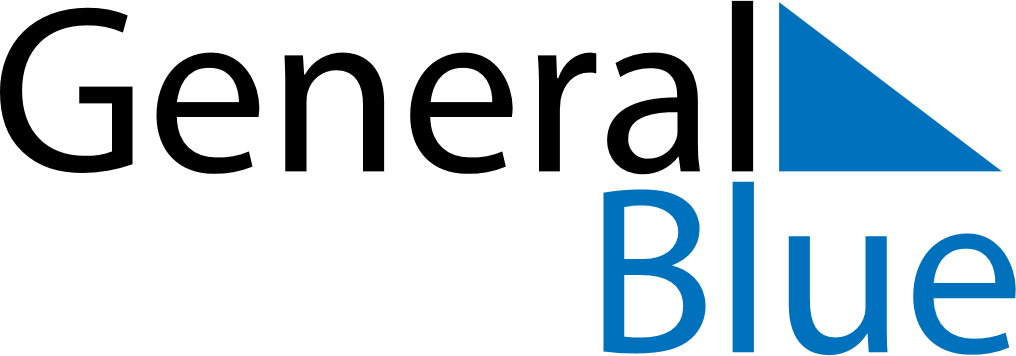 Weekly CalendarJanuary 24, 2021 - January 30, 2021SundayJan 24MondayJan 25TuesdayJan 26WednesdayJan 27ThursdayJan 28FridayJan 29SaturdayJan 30